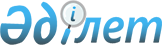 Об определении мест для размещения агитационных печатных материалов кандидатов в депутаты Качирского районного маслихата по Коммунарскому избирательному округу N 11
					
			Утративший силу
			
			
		
					Постановление акимата Качирского района Павлодарской области от 31 августа 2010 года N 240/6. Зарегистрировано Управлением юстиции Качирского района Павлодарской области 23 августа 2010 года N 12-8-92. Утратило силу постановлением акимата Качирского района Павлодарской области от 06 января 2011 года N 28/1      Сноска. Утратило силу постановлением акимата Качирского района Павлодарской области от 06.01.2011 N 28/1.      В соответствии с пунктом 6 статьи 28 Конституционного Закона Республики Казахстан от 28 сентября 1995 года "О выборах в Республике Казахстан" акимат района ПОСТАНОВЛЯЕТ:



      1. Определить по согласованию с районной избирательной комиссией перечень мест для размещения агитационных печатных материалов кандидатов в депутаты Качирского районного маслихата по Коммунарскому избирательному округу N 11 согласно приложению.



      2. Акимам сельских округов принять меры по оснащению мест для размещения агитационных печатных материалов кандидатов в депутаты Качирского районного маслихата стендами, щитами и тумбами.



      3. Настоящее постановление вводится в действие по истечении десяти календарных дней после дня его первого официального опубликования.



      4. Контроль за выполнением данного постановления возложить на руководителя аппарата акима района Фишер Т.В.      Аким района                                Б. Бакауов      "СОГЛАСОВАНО"      Председатель Качирской районной территориальной

      избирательной комиссии

      31 августа 2010 года                       Т. Садыбеков

Приложение           

к постановлению акимата района  

от 31 августа 2010 года N 240/6 

"Об утверждении мест для размещения

агитационных печатных материалов 

кандидатов в депутаты Качирского 

районного маслихата по Коммунарскому

избирательному округу N 11"     Перечень мест для размещения агитационных печатных

материалов кандидатов в депутаты Качирского районного

маслихата по Коммунарскому избирательному округу N 11      Сноска. Приложение с изменениями, внесенными постановлением акимата Качирского района Павлодарской области от 29.09.2010 N 266/6.
					© 2012. РГП на ПХВ «Институт законодательства и правовой информации Республики Казахстан» Министерства юстиции Республики Казахстан
				NИзбирательный участок, селоМесто размещения1Избирательный участок N 305, село ФрументьевкаУ здания сельского Дома культуры2Избирательный участок N 306, село ВоскресенкаУ здания медицинского пункта3Избирательный участок N 303, село ЛьвовкаУ здания Львовской средней общеобразовательной школы4Избирательный участок N 304, село ТимофеевкаУ  здания бывшей Тимофеевской начальной школы 5Избирательный участок N 272, село ТлеубайУ здания медицинского пункта